Муниципальное бюджетное дошкольное образовательное учреждение «Варьеганский детский сад комбинированного вида «Олененок» Конспект  культурно-досуговой деятельностидля детей младшего дошкольного возраста«НЕ ИГРАЙТЕ НА ДОРОГЕ»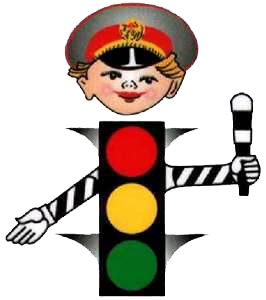 Разработала: Яворская Руслана Анатольевнавоспитатель    Цель. Создать у детей радостное настроение. Уточнить знания детей о различных видах транспорта, о сигналах светофора. Расширять  словарный  запас детей. Развивать  быстроту, внимание, ловкость в игре, совершенствовать координацию движений. Воспитывать доброжелательность.  Материалы: иллюстрации с изображением различных видов транспорта, оформление выставки рисунков, 2 руля, грузовики и кубики, коляски с куклами, круги красного, желтого, зеленого цвета, «погасший» светофор, пешеходный переход, памятки по количеству детей. Персонажи. Светофор и Зайчик.Ход мероприятия Светофор. Здравствуйте, ребята! Сейчас я вам прочитаю стихотворение, а вы внимательно послушайте, и скажите о чем оно.На улице нашей машины, машины,
Машины малютки, машины большие.
Эй, машины, полный ход!Спешат грузовые, фырчат легковые.
Торопятся, мчатся, как будто живые.
У каждой машины дела и заботы.
Машины выходят с утра на работу.О чем я вам прочитал стихотворение? (о машинах)Звучит музыка и в зал входит Зайчик и плачет.Светофор. Что с тобой, Зайчик?Зайчик. У меня лопнул мяч. Я играл на дороге и мой мячик  попал под машину. Светофор. Ребята, а можно ли играть на дороге, выбегать на неё? Дети. Нет! По дороге ездят машины и могут задавить человека.Светофор. Правильно! Запомни, Зайчик, и вы, ребята: играть на дороге опасно для жизни! Ты, Зайчик, еще маленький и совсем не знаешь, как нужно вести себя на дороге. Поможем ему?Дети (хором). Да!Светофор. Посмотрите, пожалуйста, какие рисунки ребята нарисовали к сегодняшнему празднику. ( Рисунки старших детей на тему «Цветные машинки едут по дорожке») Дети. Машины едут по дороге.Светофор. Вот какие вы большие, умные дети! А знаете ли вы, какие бывают машины? Дети. Большие и маленькие! Светофор. Правильно! А давайте посмотрим вот на эти машины .Что это за машины?Дети. Это грузовая, а эта легковая.Светофор. Молодцы! Давайте еще раз повторим: это - грузовая машина, она возит грузы (песок, дрова, кирпичи); это легковая машина, на ней папа привозит ребёнка в детский сад ; это-автобус, он возит людей, в него может поместиться много народа- все мы с вами!Светофор. А что есть у машины? Из каких частей состоит машина?Дети. Колеса, руль, кабина, кузов.Светофор. А умеет ли машина петь? Как она поет? Би-би-би!Дети поют песню «Машина». Светофор.У светофора окошечка три:При переходе на них посмотри.Если в окошечке красный горит:«Стой! Не спеши!» - он тебе говорит.Красный свет – идти опасно,Не рискуй собой напрасно.Если вдруг желтое вспыхнет окошко,Подожди, постой немножко.Если в окошке зеленый горит, Ясно, что путь пешеходу открыт.Зеленый свет зажегся вдруг, Теперь идти мы можем.Ты, светофор, хороший другШоферам и прохожим. Проводится игра «Зажги светофор».Для проведения игры потребуется «погасший» макет светофора и круги красного, желтого и зеленого цветов. Трем детям даются в руки круги. Им надо «зажечь» светофор. Остальные дети проверяют правильность выполнения задания, при необходимости исправляют.1-й Ребёнок. Мы качаем, мы качаем,Воздух в шины надуваем.Проверяем каждый разИ аварий нет у нас.Проводится игра « Перевези груз ».Дети перевозят кубики на грузовиках доезжая до обруча (стройки).2-й Ребёнок. Пассажиры, торопитесь,По два рядышком садитесь.За рулем сидит шофер. Смотрит он на светофор.3-й Ребёнок.  Светит красный светофор:Нет проезда – стой шофер.Светит желтый – значит жди,Свет зеленый впереди.Шофер нажимает на педальИ машина мчится вдаль.Проводится игра «Светофор».Дети встают возле стульчиков. В руках у воспитательницы три кружка. Один кружок желтого цвета, другой - зеленого цвета, третий кружок красного цвета. Воспитательница объясняет правила: если она поднимает красный кружок, то все дети должны стоять на месте, если  показывает желтый кружок, все должны хлопать, если же зеленый, то дети должны маршировать на месте. 4-й Ребёнок.  Дорогу так перехожу:Сначала влево погляжуИ, если нет машины,Иду до середины.Потом смотрю внимательноНаправо обязательноИ, если нет движения,Шагаю без сомнения. Проводится игра «Перейди через дорогу».Девочки с колясками переходят дорогу. Доходят до дороги, смотрят налево, направо и переходят. 5-й Ребёнок. Стоп, Машина!
Тише Ход!
На дороге пешеход.
Он дорогу переходит По дорожке "Переход".Светофор . Через улицу, дружок,Не беги наискосок,А без риска и хлопотТам иди, где переход.Зайчик. Я понял! Надо «зебру» поискать и тогда по ней шагать. «Зебра» - путь для пешехода, полосатый знак прохода. Светофор. Правильно, Зайчик. Зайчик и дети переходят дорогу по пешеходному переходу.Проводится  игра «Воробушки и автомобиль». Светофор. Зайчик, ты  запомнил, как надо себя вести на дороге ?У дороги не играй, На неё не выбегай, Вдруг споткнешься, упадешь – Под колеса попадешь. Зайчик. На улице будьте внимательны, дети!Твердо запомните правила эти!Правила эти помни всегда,Чтоб не случилась с тобою беда! Светофор и Зайчик вручают детям памятки  «Как переходить дорогу». 